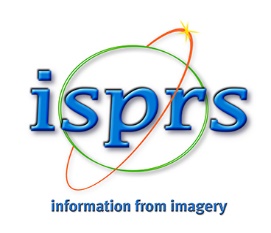 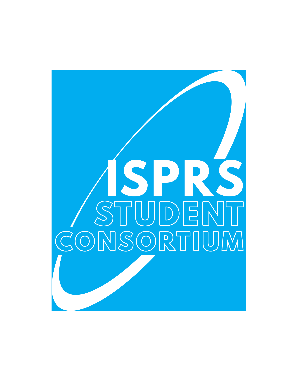 APPLICATION FORM FOR ORGANIZINGAN ISPRS STUDENT CONSORTIUM SUMMER SCHOOLDate of Application:Please complete this application form and send to:Laxmi ThapaChair, ISPRS Student ConsortiumEmail address: thapalaxmi278@gmail.comwith copy to: Nicolas PaparoditisISPRS Vice PresidentEmail address: isprs-vp@isprs.orgIf the ISPRS Vice President supports the application, he/she forwards the documents to the ISPRS Secretary General for official approval.Title of the EventTitle of the EventTitle of the EventProposed Dates of EventEvent VenueEvent VenueExpected Number of ParticipantsEvent WebsiteEvent WebsiteBackground of the Event Background of the Event Background of the Event Themes of the EventThemes of the EventThemes of the EventProposed Budget for ISPRS Student Consortium (SC) Summer School (SS)Registration fee for participants:□   Check if partial funding for this ISPRS SC Summer School will be requested from ISPRS/TIF. If so give details.Proposed Budget for ISPRS Student Consortium (SC) Summer School (SS)Registration fee for participants:□   Check if partial funding for this ISPRS SC Summer School will be requested from ISPRS/TIF. If so give details.Proposed Budget for ISPRS Student Consortium (SC) Summer School (SS)Registration fee for participants:□   Check if partial funding for this ISPRS SC Summer School will be requested from ISPRS/TIF. If so give details.Contact Person representing organiser(s) Contact Person representing organiser(s) Contact Person representing organiser(s) Name:Address:Address:Tel.:Fax:E-mail:E-mail:This application is for □   an ISPRS SC Summer School□   an event to be co-sponsored by ISPRS SC (note that in this case, no funding can be made available)      Main organiser:      Rationale for co-sponsorship:This application is for □   an ISPRS SC Summer School□   an event to be co-sponsored by ISPRS SC (note that in this case, no funding can be made available)      Main organiser:      Rationale for co-sponsorship:This application is for □   an ISPRS SC Summer School□   an event to be co-sponsored by ISPRS SC (note that in this case, no funding can be made available)      Main organiser:      Rationale for co-sponsorship:Important remarks for preparing and organising an ISPRS SC event:    - Please read and follow the Guidelines for organising and hosting ISPRS SC Summer Schools.    - A summary report of the summer school must be prepared for publication and submitted to the ISPRS SC Chair no later than three months after the completion of the event.    - To accommodate budget planning, applications should be received by ISPRS SC before Dec. 1st of the year prior to the one for which the SC Summer School event is planned, if financial assistance is applied for.Important remarks for preparing and organising an ISPRS SC event:    - Please read and follow the Guidelines for organising and hosting ISPRS SC Summer Schools.    - A summary report of the summer school must be prepared for publication and submitted to the ISPRS SC Chair no later than three months after the completion of the event.    - To accommodate budget planning, applications should be received by ISPRS SC before Dec. 1st of the year prior to the one for which the SC Summer School event is planned, if financial assistance is applied for.Important remarks for preparing and organising an ISPRS SC event:    - Please read and follow the Guidelines for organising and hosting ISPRS SC Summer Schools.    - A summary report of the summer school must be prepared for publication and submitted to the ISPRS SC Chair no later than three months after the completion of the event.    - To accommodate budget planning, applications should be received by ISPRS SC before Dec. 1st of the year prior to the one for which the SC Summer School event is planned, if financial assistance is applied for.Approval of ISPRS Vice President Signature:Date:                                                                                Approval of ISPRS Vice President Signature:Date:                                                                                Approval of ISPRS SC Chair  Signature:Date:                                                                                Approval of ISPRS Secretary GeneralSignature:Date:                                                                      Approval of ISPRS Secretary GeneralSignature:Date:                                                                      Approval of ISPRS Secretary GeneralSignature:Date:                                                                      Once approved, the event will be listed in ISPRS SC and ISPRS websites, and the ISPRS SC and ISPRS names and logos may be used for the event.Once approved, the event will be listed in ISPRS SC and ISPRS websites, and the ISPRS SC and ISPRS names and logos may be used for the event.Once approved, the event will be listed in ISPRS SC and ISPRS websites, and the ISPRS SC and ISPRS names and logos may be used for the event.